Arkansas Craft Guild 43rd Annual Christmas Showcase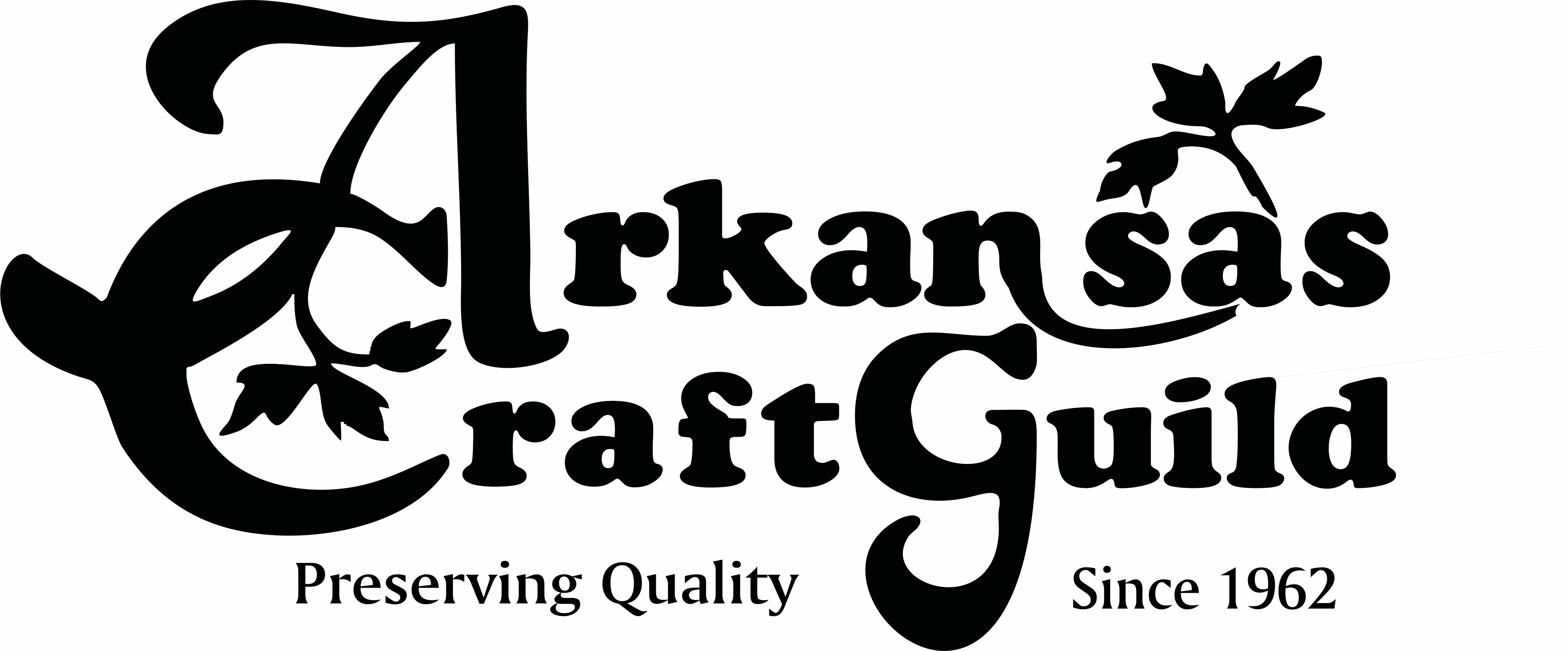 December 3, 4, & 5, 2021Arkansas State Fairgrounds Hall of Industry2600 Howard St., Little Rock, ARNon Member APPLICATION to juryDEADLINE FOR APPLYING: October 15 (strictly enforced)This is a juried show.  All work must be original - designed and crafted by the artist who must be present at the show.  Arkansas Craft Guild Members and returning Christmas Showcase guest artists do not need to jury for this show. If you have done the show in the past, please fill out a Reservation form, available by request, online form at Facebook @christmasshowcase or on our website www.arkansascraftguild.org. The Arkansas Craft Guild is committed to ensuring the continued quality of items sold at this show.  Work displayed and sold at this show must be representative of the work the artist submitted for jury.  Jury committee members will be checking booths to ensure the quality and type of the work matches what was submitted.  Artists may be asked to remove work from their booth that does not meet these requirements. NEW APPLICANTS:  Must submit 5 images of your work and one of your booth display and a completed application by email to arkansascraftguild@gmail.com with CHRISTMAS SHOWCASE JURY in the subject line. Pictures should still be submitted by email. If you are unable to email your information, you may send a CD or thumb drive with images of your work and your completed application to Arkansas Craft Guild Christmas Showcase, P. O. Box 800, Mtn. View, Arkansas 72560. The images will be sent to the Christmas Showcase jury committee. You will be notified by email of the jury’s decision.  Questions, call Arkansas Craft Guild office 870-269-4120 or email arkansascraftguild@gmail.com.A $15.00 nonrefundable jury fee will be charged, along with booth fees, if you are accepted. We must receive at least a $100 deposit on your booth before one is reserved.Guest artists need not be an Arkansas resident. Complete this application and return with 6 images. Artist Name(s): _____________________________________________________________________________Business Name: ____________________________________________________________________________Mailing Address: ____________________________________________________________________________City:  ________________________________________________State:  ________  Zip Code: _____________Telephone Numbers: ________________________________________________________________________Email Address: _____________________________________________________________________________Website:  _________________________________________________________________________________Media Category(s):__________________________________________________________________________PAYMENTS______$15 jury fee2021 BOOTH FEES   NOTE: all booth fees include electricity:  (BOOTH FEES ARE SUBJECT TO CHANGE. PARTICIPANTS WILL BE NOTIFIED IMMEDIATELY OF ANY CHANGES IN FEES.)Please indicate the booth size you are requesting._____ 	10 x 10 @ $325 
_____ DOUBLE BOOTH along wall $550
_____ DOUBLE BOOTH in center w/ corner $575 (limited availability)   
_____ 10 x 10 corner in center $350 (limited availability)	
_____ 10 x 15 along wall $450
_____ 10 x 15 in center w/ corner $475 (2 artists must request this to share a 3 booth segment.)          # ______Tables @ $12 ea   $________total	  					
          # ______Chairs @ $3 ea     $________total 	$_________TOTAL COST$_________ Booth reservation fee ($100.00 Minimum upon acceptance - Reserved only after payment)$_________ Balance Due (By November 1, 2021 - $25.00 late fee after that date)Cancellation Policy: Cancellations before October 15 will be charged a $25 handling fee, deducted from the refund. No refunds after 10/15/2021.Please send applicable check(s) payable to ARKANSAS CRAFT GUILD PO BOX 800MOUNTAIN VIEW, AR  72560, or ask to be billed through Square to your email.Payment Method:Check #_________   Amount $______________ Dated ________________ Received by__________________Credit card: Number _______________________________ (or, request billing below by credit card on Square)Name on Card ________________________________Exp. Date__________CVV on back of card __________Signature ___________________________________________________ Date _________________________	 ____Bill me via Square using my email  (if different than above) _________________________________________Pay via PayPal to our email arkansascraftguild@gmail.com